Publicado en Madrid el 15/12/2020 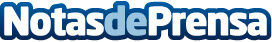 Praim y Lenovo lanzan Flexi, el Thin Client móvil que permite simplificar el trabajo multitarea  El dispositivo sale al mercado en dos modelos distintos, uno con el sistema operativo Windows 10 IoT LTSC 2019 + Praim Agile y otro basado en Linux, con el sistema operativo Praim ThinOX4PC. La tecnología de software Praim, junto con la calidad del hardware de Lenovo, son los elementos clave de esta colaboraciónDatos de contacto:Comunicación Praim 608838005Nota de prensa publicada en: https://www.notasdeprensa.es/praim-y-lenovo-lanzan-flexi-el-thin-client_1 Categorias: Hardware Software Ciberseguridad http://www.notasdeprensa.es